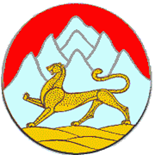 РЕШЕНИЕСОБРАНИЯ ПРЕДСТАВИТЕЛЕЙ 
МАЛГОБЕКСКОГО СЕЛЬСКОГО ПОСЕЛЕНИЯ 
МОЗДОКСКОГО РАЙОНАРЕСПУБЛИКИ СЕВЕРНАЯ ОСЕТИЯ - АЛАНИЯ№ 23                                                                                  от 22 июня 2023 г.О внесении изменений в решениеСобрания представителей от 11.01.2010 г. № 1а«О денежном вознаграждении и денежном поощрении лиц,замещающих муниципальные должности, и денежном содержаниилиц, замещающих муниципальные должности муниципальной службы 
Администрации местного самоуправления Малгобекского сельского поселения»	В соответствии с  Трудовым кодексом  Российской Федерации, Федеральным законом от 06.10.2003 года №131-ФЗ «Об общих принципах организации местного самоуправления в Российской Федерации», Законом Республики Северная Осетия-Алания от 31.03.2008 года № 7-РЗ «О муниципальной службе в Республике Северная Осетия-Алания», Законом Республики Северная Осетия-Алания от 07.11.2008 года № 48-РЗ «О Реестре муниципальных должностей и Реестре должностей муниципальной службы в Республике Северная Осетия-Алания», решения Собрания представителей Моздокского района № 97 от 15.06.2023 г. «Об увеличении (индексации) размеров окладов денежного содержания лиц, замещающих муниципальные должности и должности муниципальной службы органов местного самоуправления Моздокского района»,  и в связи с ростом индекса потребительских цен за 2022 год на   11,94% , по данным официально установленным Росстатом,  Собрание представителей Малгобекского сельского поселения Моздокского района Республики Северная Осетия-Алания решило:1. В решение Собрание представителей от 11.01.2010 г. № 1а «О денежном вознаграждении и денежном поощрении лиц, замещающих муниципальные должности, и денежном содержании лиц, замещающих муниципальные должности муниципальной службы 
Администрации местного самоуправления Малгобекского сельского поселения» внести следующие изменения:1.1. приложение №1 изложить в следующей редакции: Денежное вознаграждение и ежемесячное денежное поощрение лица, замещающего муниципальную должность	1.2. Приложение 2 изложить в новой редакции:Должностные оклады муниципальных служащих за классный чин в Администрации местного самоуправления  Малгобекского сельского поселения	1.3. Приложение 3 изложить в новой редакции:Оклады за классный чин муниципальных служащих в Администрации местного самоуправления Малгобекского сельского поселения          1.Администрации местного самоуправления Малгобекского сельского поселения Моздокского района применить настоящее решение к увеличению (индексации) денежного вознаграждения лиц, замещающих муниципальные должности и окладов денежного содержания муниципальных служащих муниципального образования Моздокский район с 1 января 2023 года на 11,94 %  и привести правовые акты в соответствие с настоящим решением.       2.Решение Собрания представителей Малгобекского сельского поселения от 16.06.2022г № 10 О внесении изменений в решениеСобрания представителей от 11.01.2010 г. № 1а«О денежном вознаграждении и денежном поощрении лиц, замещающих муниципальные должности, и денежном содержании лиц, замещающих муниципальные должности муниципальной службы 
Администрации местного самоуправления Малгобекского сельского поселения» считать утратившим силу    3.  Обнародовать настоящее решение на стенде Администрации местного самоуправления Малгобекского сельского поселения по адресу: РСО -Алания Моздокский район с.Малгобек ул.Совеская 33.   4. Настоящее решение вступает в силу с момента опубликования и распространяется на правоотношения, возникшие с 1 января 2023 года.Глава Малгобекского сельского поселения                                   З.М.КусовНаименование должностиРазмер денежноговознаграждения(руб.)Размер ежемесячного денежного поощрения в кратности к месячному денежному вознаграждениюГлава Администрацииместного самоуправления193301,0Группа должностейНаименование классных чиновРазмер должностного оклада(руб.)ВысшаяДействительный муниципальный советник 1 класса6068ВысшаяДействительный муниципальный советник 2 класса5738ВысшаяДействительный муниципальный советник 3 класса5426ГлавнаяМуниципальный советник 1 класса4931ГлавнаяМуниципальный советник 2 класса4567ГлавнаяМуниципальный советник 3 класса4206СтаршаяРеферент муниципальной службы 1 класса2836СтаршаяРеферент муниципальной службы 2 класса2358СтаршаяРеферент муниципальной службы 3 класса2177МладшаяСекретарь муниципальной службы  1 класса1847МладшаяСекретарь муниципальной службы 2 класса1666МладшаяСекретарь муниципальной службы 3 класса1320ГруппадолжностейНаименованиедолжностиКодДолжностной оклад(руб.)ГлавнаяЗаместительГлавы Администрации1047872СтаршаяВедущий специалист4255093СтаршаяГлавный специалист4265820МладшаяСпециалист  1 категории5274861МладшаяСпециалист  2  категории5284632МладшаяСпециалист5294446